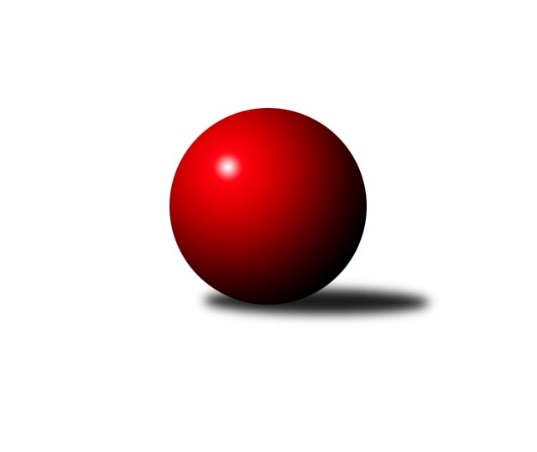 Č.17Ročník 2016/2017	18.5.2017Nejlepšího výkonu v tomto kole: 1755 dosáhlo družstvo: Mustangové Bundesliga Opava 2016/2017Výsledky 17. kolaSouhrnný přehled výsledků:100 fčel 	- Mustangové 	2:8	1626:1755		11.5.Pauta 	- Zrapos 	4:6	1378:1410		15.5.Sako 	- bufet Pája 	2:8	1440:1592		16.5.Agipp	- Isotra 	0:10	       kontumačně		17.5.Orel Stěbořice 	- Hobes 	0:10	       kontumačně		18.5.bufet Pája 	- Agipp	10:0	       kontumačně		9.5.Pauta 	- Sako 	6:4	1346:1319		10.5.Tabulka družstev:	1.	bufet Pája	17	15	2	0	138 : 32 	 	 1678	32	2.	Isotra	17	14	0	3	118 : 52 	 	 1695	28	3.	Mustangové	17	13	0	4	122 : 48 	 	 1685	26	4.	100 fčel	17	11	1	5	116 : 54 	 	 1658	23	5.	Hobes	17	10	1	6	107 : 63 	 	 1597	21	6.	Orel Stěbořice	17	8	0	9	80 : 90 	 	 1513	16	7.	Pauta	17	4	0	13	54 : 116 	 	 1389	8	8.	Sako	17	4	0	13	48 : 122 	 	 1410	8	9.	Zrapos	17	2	0	15	47 : 123 	 	 1374	4	10.	Agipp	17	2	0	15	20 : 150 	 	 1466	4Podrobné výsledky kola:	 100 fčel 	1626	2:8	1755	Mustangové 	Michal Blažek	 	 416 	 0 		416 	 0:2 	 458 	 	458 	 0		Svatopluk Kříž	Milan Jahn	 	 458 	 0 		458 	 0:2 	 470 	 	470 	 0		Břetislav Mrkvica	Petr Bracek st.	 	 321 	 0 		321 	 0:2 	 427 	 	427 	 0		Pavel Martinec	Maciej Basista	 	 431 	 0 		431 	 2:0 	 400 	 	400 	 0		Dana Lamichovározhodčí: Nejlepší výkon utkání: 470 - Břetislav Mrkvica	 Pauta 	1378	4:6	1410	Zrapos 	Pavel Budík	 	 338 	 0 		338 	 0:2 	 368 	 	368 	 0		Zuzana Siberová	Petr Platzek	 	 353 	 0 		353 	 2:0 	 306 	 	306 	 0		Zuzana Predmeská	Jiří Breksa	 	 327 	 0 		327 	 0:2 	 408 	 	408 	 0		Petr Wirkotch	Miroslav Toman	 	 360 	 0 		360 	 2:0 	 328 	 	328 	 0		Diana Honischovározhodčí: Nejlepší výkon utkání: 408 - Petr Wirkotch	 Sako 	1440	2:8	1592	bufet Pája 	Tomáš Heinz	 	 332 	 0 		332 	 0:2 	 399 	 	399 	 0		Vladislav Kobelár	Lída Rychlá	 	 397 	 0 		397 	 0:2 	 432 	 	432 	 0		Josef Matušek	Marta Špačková	 	 339 	 0 		339 	 2:0 	 335 	 	335 	 0		Karel Škrobánek	Vilibald Marker	 	 372 	 0 		372 	 0:2 	 426 	 	426 	 0		Tomáš Polokrozhodčí: Nejlepší výkon utkání: 432 - Josef Matušek	 Agipp		0:10		Isotra rozhodčí: KONTUMACE	 Orel Stěbořice 		0:10		Hobes rozhodčí: KONTUMACE	 bufet Pája 		10:0		Agipprozhodčí: KONTUMACE	 Pauta 	1346	6:4	1319	Sako 	Marie Holešová	 	 348 	 0 		348 	 2:0 	 328 	 	328 	 0		Jan Salich	Barbora Mocková	 	 371 	 0 		371 	 2:0 	 282 	 	282 	 0		Lukáš Hrin	Lenka Nevřelová	 	 310 	 0 		310 	 0:2 	 350 	 	350 	 0		Petr Salich	Jiří Breksa	 	 317 	 0 		317 	 0:2 	 359 	 	359 	 0		Lída Rychlározhodčí: Nejlepší výkon utkání: 371 - Barbora MockováPořadí jednotlivců:	jméno hráče	družstvo	celkem	plné	dorážka	chyby	poměr kuž.	Maximum	1.	Michal Markus 	bufet Pája 	481.57	481.6	0.0	0.0	1/1	(506)	2.	Aleš Staněk 	Isotra 	471.78	471.8	0.0	0.0	1/1	(515)	3.	Jiří Staněk 	Isotra 	465.46	465.5	0.0	0.0	1/1	(492)	4.	David Hendrych 	Isotra 	451.00	451.0	0.0	0.0	1/1	(454)	5.	Petr Bracek ml. 	100 fčel 	450.60	450.6	0.0	0.0	1/1	(468)	6.	Milan Jahn 	100 fčel 	443.91	443.9	0.0	0.0	1/1	(464)	7.	Vladimír Kostka 	Isotra 	441.00	441.0	0.0	0.0	1/1	(441)	8.	Maciej Basista 	100 fčel 	440.91	440.9	0.0	0.0	1/1	(472)	9.	Radek Hendrych 	Isotra 	440.00	440.0	0.0	0.0	1/1	(459)	10.	Jakub Hendrych 	Isotra 	439.50	439.5	0.0	0.0	1/1	(442)	11.	Michal Blažek 	100 fčel 	438.75	438.8	0.0	0.0	1/1	(466)	12.	Josef Matušek 	bufet Pája 	438.22	438.2	0.0	0.0	1/1	(468)	13.	Vladimír Valenta 	Isotra 	437.50	437.5	0.0	0.0	1/1	(461)	14.	Martin Orálek 	100 fčel 	436.33	436.3	0.0	0.0	1/1	(464)	15.	Svatopluk Kříž 	Mustangové 	436.13	436.1	0.0	0.0	1/1	(458)	16.	Pavel Martinec 	Mustangové 	432.23	432.2	0.0	0.0	1/1	(480)	17.	Josef Matušek 	bufet Pája 	431.67	431.7	0.0	0.0	1/1	(451)	18.	Břetislav Mrkvica 	Mustangové 	428.07	428.1	0.0	0.0	1/1	(470)	19.	Tomáš Polok 	bufet Pája 	426.00	426.0	0.0	0.0	1/1	(426)	20.	Tomáš Valíček 	bufet Pája 	425.27	425.3	0.0	0.0	1/1	(467)	21.	Karel Škrobánek 	bufet Pája 	423.00	423.0	0.0	0.0	1/1	(487)	22.	Jaroslav Lakomý 	Hobes 	422.00	422.0	0.0	0.0	1/1	(422)	23.	Jaromír Martiník 	Hobes 	421.50	421.5	0.0	0.0	1/1	(444)	24.	Jaroslav Schwan 	Agipp	421.00	421.0	0.0	0.0	1/1	(421)	25.	Dana Lamichová 	Mustangové 	417.67	417.7	0.0	0.0	1/1	(433)	26.	Martin Koraba 	Hobes 	416.50	416.5	0.0	0.0	1/1	(434)	27.	Zdeněk Chlopčík 	Mustangové 	415.60	415.6	0.0	0.0	1/1	(430)	28.	Jana Martiníková 	Hobes 	413.00	413.0	0.0	0.0	1/1	(421)	29.	Václav Boháčik 	Mustangové 	409.33	409.3	0.0	0.0	1/1	(420)	30.	Dominik Chovanec 	Pauta 	409.00	409.0	0.0	0.0	1/1	(449)	31.	Jana Tvrdoňová 	Mustangové 	408.50	408.5	0.0	0.0	1/1	(420)	32.	Rudolf Tvrdoň 	Mustangové 	407.00	407.0	0.0	0.0	1/1	(450)	33.	Patrik Martinek 	Orel Stěbořice 	406.64	406.6	0.0	0.0	1/1	(438)	34.	Markéta Kmentová 	Isotra 	404.40	404.4	0.0	0.0	1/1	(447)	35.	Petr Číž 	Mustangové 	404.17	404.2	0.0	0.0	1/1	(440)	36.	Vladimír Peter 	bufet Pája 	404.00	404.0	0.0	0.0	1/1	(404)	37.	Erich Stavař 	Isotra 	402.67	402.7	0.0	0.0	1/1	(425)	38.	Jindřich Hanel 	Orel Stěbořice 	398.22	398.2	0.0	0.0	1/1	(430)	39.	Ivo Montag 	Agipp	398.00	398.0	0.0	0.0	1/1	(412)	40.	Jiří Číž 	Mustangové 	397.00	397.0	0.0	0.0	1/1	(397)	41.	Milan Franer 	bufet Pája 	396.00	396.0	0.0	0.0	1/1	(396)	42.	Miroslav Procházka 	Hobes 	395.63	395.6	0.0	0.0	1/1	(457)	43.	Jana Kašparová 	Hobes 	394.57	394.6	0.0	0.0	1/1	(411)	44.	Jan Štencel ml. 	Orel Stěbořice 	394.50	394.5	0.0	0.0	1/1	(400)	45.	Jan Láznička 	Agipp	394.17	394.2	0.0	0.0	1/1	(417)	46.	David Schiedek 	Hobes 	394.00	394.0	0.0	0.0	1/1	(420)	47.	Roman Škrobánek 	bufet Pája 	392.33	392.3	0.0	0.0	1/1	(421)	48.	Petr Wirkotch 	Zrapos 	388.92	388.9	0.0	0.0	1/1	(445)	49.	Pavel Vašek 	Isotra 	388.60	388.6	0.0	0.0	1/1	(418)	50.	Jan Štencel 	Orel Stěbořice 	387.20	387.2	0.0	0.0	1/1	(435)	51.	Tomáš Volman 	bufet Pája 	387.00	387.0	0.0	0.0	1/1	(387)	52.	Barbora Víchová 	Isotra 	386.50	386.5	0.0	0.0	1/1	(412)	53.	Petr Moravec 	Orel Stěbořice 	384.40	384.4	0.0	0.0	1/1	(406)	54.	Vladislav Kobelár 	bufet Pája 	383.17	383.2	0.0	0.0	1/1	(411)	55.	Josef Kašpar 	Hobes 	382.67	382.7	0.0	0.0	1/1	(401)	56.	Patrik Predmeský 	Zrapos 	380.00	380.0	0.0	0.0	1/1	(380)	57.	Jindřiška Swaczynová 	Hobes 	375.50	375.5	0.0	0.0	1/1	(402)	58.	Tomáš Heinz 	Sako 	374.00	374.0	0.0	0.0	1/1	(421)	59.	Jindřiška Kadlecová 	Isotra 	374.00	374.0	0.0	0.0	1/1	(374)	60.	Marta Andrejčáková 	Pauta 	372.33	372.3	0.0	0.0	1/1	(396)	61.	Antonín Žídek 	Hobes 	370.50	370.5	0.0	0.0	1/1	(402)	62.	Martin Mocek 	Agipp	368.00	368.0	0.0	0.0	1/1	(368)	63.	Vladimír Kozák 	bufet Pája 	365.63	365.6	0.0	0.0	1/1	(401)	64.	Radek Vícha 	Agipp	365.25	365.3	0.0	0.0	1/1	(385)	65.	Lída Rychlá 	Sako 	362.89	362.9	0.0	0.0	1/1	(397)	66.	Petr Platzek 	Pauta 	359.75	359.8	0.0	0.0	1/1	(391)	67.	Petr Salich 	Sako 	359.31	359.3	0.0	0.0	1/1	(393)	68.	Zuzana Siberová 	Zrapos 	357.87	357.9	0.0	0.0	1/1	(381)	69.	Vilibald Marker 	Sako 	357.14	357.1	0.0	0.0	1/1	(393)	70.	Barbora Mocková 	Pauta 	356.83	356.8	0.0	0.0	1/1	(382)	71.	Zdeněk Bajer 	Pauta 	353.25	353.3	0.0	0.0	1/1	(372)	72.	Petr Bracek st. 	100 fčel 	353.00	353.0	0.0	0.0	1/1	(400)	73.	Jaroslav Čerevka 	Agipp	352.80	352.8	0.0	0.0	1/1	(371)	74.	Magda Predmeská 	Zrapos 	352.00	352.0	0.0	0.0	1/1	(368)	75.	Pavel Budík 	Pauta 	351.17	351.2	0.0	0.0	1/1	(424)	76.	Jan Salich 	Sako 	349.83	349.8	0.0	0.0	1/1	(394)	77.	Petr Berger 	Orel Stěbořice 	348.67	348.7	0.0	0.0	1/1	(374)	78.	Vratislav Černý 	Orel Stěbořice 	347.00	347.0	0.0	0.0	1/1	(353)	79.	Tomáš Bartošík 	100 fčel 	346.50	346.5	0.0	0.0	1/1	(378)	80.	Ondra Borak 	Zrapos 	346.00	346.0	0.0	0.0	1/1	(374)	81.	Kadlecová Jindříška 	Isotra 	345.50	345.5	0.0	0.0	1/1	(378)	82.	Miroslav Toman 	Pauta 	345.50	345.5	0.0	0.0	1/1	(387)	83.	Paní Poloková 	100 fčel 	340.14	340.1	0.0	0.0	1/1	(367)	84.	Petr Wágner 	Zrapos 	338.75	338.8	0.0	0.0	1/1	(361)	85.	Petr Mrkvička 	Zrapos 	335.00	335.0	0.0	0.0	1/1	(357)	86.	Jaroslav Graca 	Orel Stěbořice 	333.57	333.6	0.0	0.0	1/1	(388)	87.	Kateřina Stańková 	Isotra 	333.00	333.0	0.0	0.0	1/1	(333)	88.	Petra Chřibková 	Pauta 	332.00	332.0	0.0	0.0	1/1	(332)	89.	David Hrin 	Sako 	330.25	330.3	0.0	0.0	1/1	(357)	90.	Marta Špačková 	Sako 	324.50	324.5	0.0	0.0	1/1	(346)	91.	Šárka Bainová 	Sako 	324.33	324.3	0.0	0.0	1/1	(348)	92.	Jiří Breksa 	Pauta 	323.38	323.4	0.0	0.0	1/1	(365)	93.	Miroslav Frkal 	Agipp	319.00	319.0	0.0	0.0	1/1	(333)	94.	Marie Holešová 	Pauta 	315.20	315.2	0.0	0.0	1/1	(348)	95.	Zuzana Predmeská 	Zrapos 	306.00	306.0	0.0	0.0	1/1	(306)	96.	Diana Honischová 	Zrapos 	305.83	305.8	0.0	0.0	1/1	(328)	97.	Lenka Nevřelová 	Pauta 	298.67	298.7	0.0	0.0	1/1	(318)	98.	Žofia Škropeková 	Zrapos 	294.29	294.3	0.0	0.0	1/1	(374)	99.	Marek Montag 	Agipp	291.50	291.5	0.0	0.0	1/1	(308)	100.	Lukáš Hrin 	Sako 	282.00	282.0	0.0	0.0	1/1	(282)	101.	Tomáš Kremser 	Orel Stěbořice 	261.00	261.0	0.0	0.0	1/1	(261)	102.	Josef Satke 	Zrapos 	257.00	257.0	0.0	0.0	1/1	(257)Sportovně technické informace:Starty náhradníků:registrační číslo	jméno a příjmení 	datum startu 	družstvo	číslo startu
Hráči dopsaní na soupisku:registrační číslo	jméno a příjmení 	datum startu 	družstvo	Program dalšího kola:18. kolo22.5.2017	po	17:00	Zrapos  - Orel Stěbořice 	23.5.2017	út	17:30	100 fčel  - Hobes 	24.5.2017	st	17:00	Mustangové  - Agipp	25.5.2017	čt	17:00	Isotra  - Sako 	26.5.2017	pá	17:00	bufet Pája  - Pauta 	Nejlepší šestka kola - absolutněNejlepší šestka kola - absolutněNejlepší šestka kola - absolutněNejlepší šestka kola - absolutněNejlepší šestka kola - dle průměru kuželenNejlepší šestka kola - dle průměru kuželenNejlepší šestka kola - dle průměru kuželenNejlepší šestka kola - dle průměru kuželenNejlepší šestka kola - dle průměru kuželenPočetJménoNázev týmuVýkonPočetJménoNázev týmuPrůměr (%)Výkon4xBřetislav MrkvicaZrapos 564*4xBřetislav MrkvicaZrapos 121.4447012xJiří StaněkSako 558*12xJiří StaněkSako 120.154653xRadek HendrychSako 550.8*3xRadek HendrychSako 118.64594xSvatopluk KřížZrapos 549.6*4xSvatopluk KřížZrapos 118.344589xMilan Jahn100 fčel 549.6*9xMilan Jahn100 fčel 118.344584xJosef MatušekOrel Stěbořice 518.4*4xJosef MatušekOrel Stěbořice 111.62432